ZAHTJEV ZA KUPNJU STANA
U VLASNIŠTVU REPUBLIKE HRVATSKENA PODRUČJU HRVATSKOG PODUNAVLJAKoristim stan na kojem sam bivši nositelj stanarskog prava i neprekidno u njemu prebivam od 19. lipnja 1991. godine, na adresi:grad/općina 	 , naselje 	ulica 	 , kbr. 	, dkb 	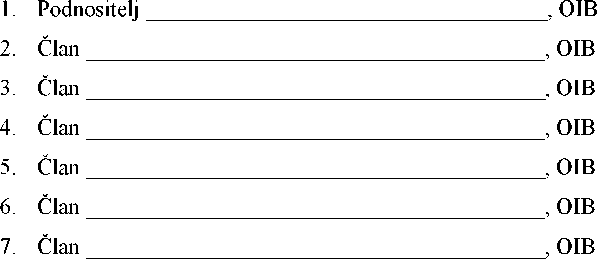 Navedeni stan želim kupiti po Odluci o prodaji stanova u vlasništvu Republike Hrvatske na području Hrvatskog Podunavlja (''Narodne novine'' broj 01/14 )Jednokratnom isplatomObročnom otplatom na rok: a) 5 godina b) 10 godine c) 15 godina d) 20 godina e) 25 godina f) godinapodnositelj zamolbeU privitku potrebna dokumentacija i to:1. Ugovor o najmu stana s RH ili pravomoćna sudska odluka koja nadomješta taj ugovor 2. Potvrda o OIB-u (osobni identifikacijski broj)Rodni list za podnositelja i članove uže obitelji na zahtjevu (supružnik, malodobna djeca i dr.)Vjenčani listUvjerenje o prebivalištu, odnosno boravištu na stanu koji je predmet prodaje za podnositelja zahtjeva i članove uže obitelji na zahtjevu, kojim se dokazuje neprekidno korištenje stanaDokaz o državljanstvu Republike Hrvatske ili reguliran status stalnog boravka sukladno članku 92. Zakona o strancima (''Narodne novine'' broj130/11 i 74/13)Za podnositelja zahtjeva i članove uže obitelji na zahtjevu potvrdu Ministarstva financija, nadležne Porezne uprave o nepostojanju duga prema državiPotvrdu državnog tijela koje upravlja stanom da s osnova korištenja stana nema duga_______________________________________(ime i prezime podnositelja zahtjeva)_______________________________________(OIB)_______________________________________(Ulica i kućni broj)________________________(Mjesto)________________________(Datum)SREDIŠNJI DRŽAVNI URED
ZA OBNOVU I STAMBENO
ZBRINJAVANJE
Zagreb, Savska cesta 28